Документ предоставлен КонсультантПлюс
ВРЕМЕННОЕ РУКОВОДСТВООПЕРАТИВНЫЕ РЕКОМЕНДАЦИИПО ВЕДЕНИЮ СЛУЧАЕВ COVID-19 В МЕДИЦИНСКИХ УЧРЕЖДЕНИЯХИ ОБЩЕСТВЕОбщие сведенияДокумент предназначен для использования должностными лицами системы здравоохранения, а также иными представителями органов власти, ответственных за принятие решение в данной области. Понимая, что возможности систем здравоохранения по осуществлению мер реагирования на вызовы, связанные с COVID-19, проверяются на прочность, данный документ подготовлен в качестве руководства для координации действий по лечению пациентов с COVID-19, обеспечивающих указанным пациентам доступ к жизненно важному лечению, и не ставя при этом под угрозу цели общественного здравоохранения и безопасность работников здравоохранения.Рекомендации направлены на два ключевых блока:1. Основные мероприятия общественного здравоохранения независимо от сценария передачи; и2. Основные действия, которые необходимо предпринять в зависимости от сценария передачи, чтобы обеспечить своевременный ответ клинических действий.Цели общественного здравоохранения на всех этапах реализации плана по обеспечению готовности и ответных действий заключаются в следующем:- Предотвратить вспышки, задержать распространение, замедлить и остановить передачу болезни.- Обеспечить оптимальную помощь всем пациентам, особенно тяжело больным.- Минимизировать влияние эпидемии на системы здравоохранения, системы социального обслуживания населения, а также экономическую активность.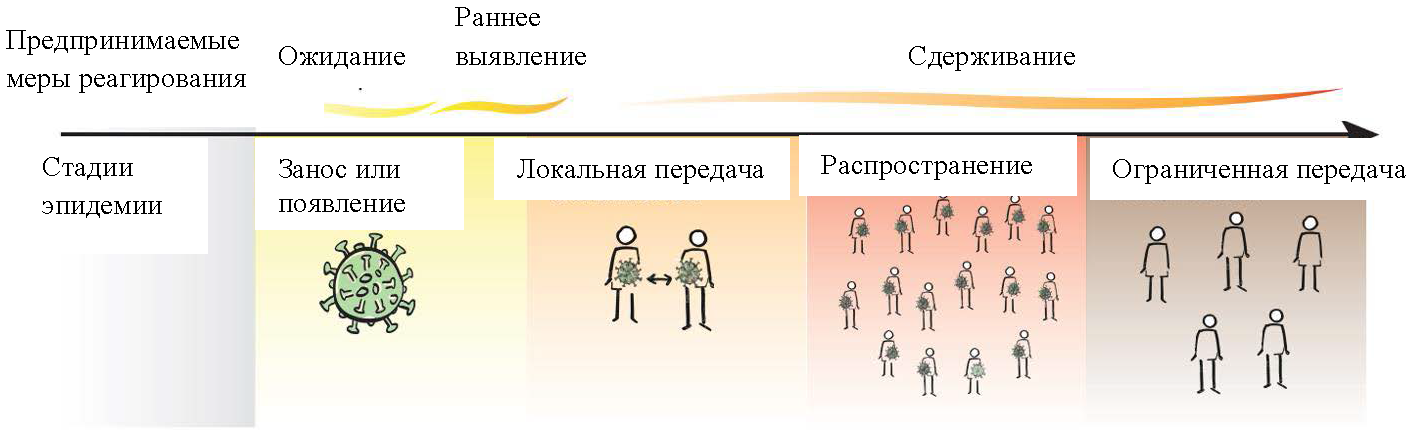 Исходя из данных от самой большой группы пациентов с COVID-19, примерно в 40% случаях COVID-19 проходит в легкой форме, предусматривающей в основном симптоматическое лечение не требующее стационарного размещения; около 40% случаев COVID-19 - заболевание средней тяжести, которое может потребовать стационарного лечения; у 15% пациентов заболевание может проходить в тяжелой форме, требующей кислородной терапии или иного лечения в условиях стационара; и примерно 5% случаев - это критическая степень тяжести заболевания, при которой требуется искусственная вентиляция легких. <1>--------------------------------Тем не менее, развитие вспышки в некоторых странах показало более высокую долю тяжелых и критических случаев COVID-19 и необходимость быстрого наращивания мощностей для предотвращения быстрого истощения биомедицинских материалов и кадровых ресурсов. В некоторых странах наблюдается удвоение показателей заболеваемости каждые 3 дня. <2>--------------------------------Сценарии передачиСтраны или субнациональные районы должны будут быстро реагировать на один или несколько эпидемиологических сценариев. В настоящее время наблюдаются четыре сценария передачи: <3>--------------------------------1. Страны, в которых отсутствуют выявленные случаи (отсутствие случаев болезни);2. Страны с одним или несколькими случаями, импортированными или приобретенными на месте (спорадические случаи);3. Страны, в которых наблюдаются случаи кластерного заражения, объединенные по времени, географическому местоположению или общим контактам (кластеры случаев);4. Страны, где наблюдаются более крупные вспышки локальной передачи (передача в сообществе).Страны могут столкнуться с одним или несколькими из этих сценариев на субнациональном уровне и должны адаптировать свои подходы к национальным условиям. Что касается клинической помощи, необходимо незамедлительно предпринять шесть основных мер, масштаб которых будет в дальнейшем расширяться в соответствии с эпидемиологическими сценариями (см. Таблицу 3).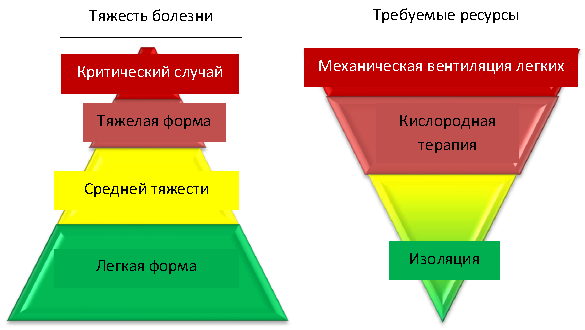 Данный документ подготовлен в качестве руководства по ключевым действиям, которые необходимы для своевременной активации клинического реагирования в зависимости от сценария передачи.Сценарий и стратегические приоритетыТаблица 1. Основные рекомендации, основанные на серьезности случая и факторах риска, независимо от сценария передачи--------------------------------<1> Известные факторы риска развития тяжелой формы COVID-19: возраст старше 60 лет, артериальная гипертензия, диабет, сердечно-сосудистые заболевания, хронические респираторные заболевания, нарушения иммунитета.Примечание: вероятные случаи должны быть повторно тестированы незамедлительноТаблица 2. Краткий обзор стратегических приоритетов в зависимости от сценария передачиНеотложные мероприятия в сфере общественного здравоохраненияТаблица 3. Краткий обзор неотложных мероприятий в сфере общественного здравоохранения, необходимых независимо от сценария передачиОсновные клинические мероприятия и меры ПКИ для различных сценариев передачиТаблица 4. Основные клинические мероприятия и меры ПКИ для различных сценариев передачиНаправление пациентов на лечение1. Скрининг и сортировкаСкрининг: зона учреждения, в которой индивид проходит осмотр и проверяется на наличие критерии заболевания; если человек классифицирован, как пациент с подозрением на COVID-19, действуйте согласно протоколу по COVID-19.Изоляция: если у пациента обнаружены критерии заболевания, ему следует немедленно выдать маску и направить в отдельную зону (изолятор, если имеется). Между пациентом с подозрением на COVID-19 и другими пациентами должно быть расстояние не менее 1 м.Сортировка: сортировка на основе определения остроты заболевания является стандартным методом сортировки пациентов в медицинских учреждениях. Данный метод используется в качестве основы для выявления пациентов, требующих немедленного медицинского вмешательства, пациентов, которые могут безопасно ждать, а также пациентов, нуждающихся в зависимости от их состояния в транспортировке в специальные медицинские учреждения. Для оценки степени тяжести пациентов их перевода в соответствующую зону учреждения или системы здравоохранения должен использоваться стандартный, одобренный механизм (например, Интегрированный межведомственный инструмент для сортировки).Пример сценария 1: Пациент с легкой формой заболевания обеспокоен возможным заражением COVID-19. Пациент звонит на горячую линию по COVID-19 для получения информации. Пациент получает указание пройти тестирование в специально определенном для этой процедуры месте, пройти обследование в общественном центре или оставаться дома в самоизоляции (это определяется стратегией тестирования и доступными ресурсами медицинских учреждений).Пример сценария 2: Пациент с тяжелой формой заболевания обеспокоен возможным заражением COVID-19. Пациент звонит в службу догоспитальной помощи, и к пациенту направляется бригада скорая помощь по COVID-19. Пациент доставляется в медицинское учреждение, обследуется как пациент с подозрением на COVID-19 и в зависимости от остроты заболевания определяется для получения лечения и оказания соответствующей неотложной помощи.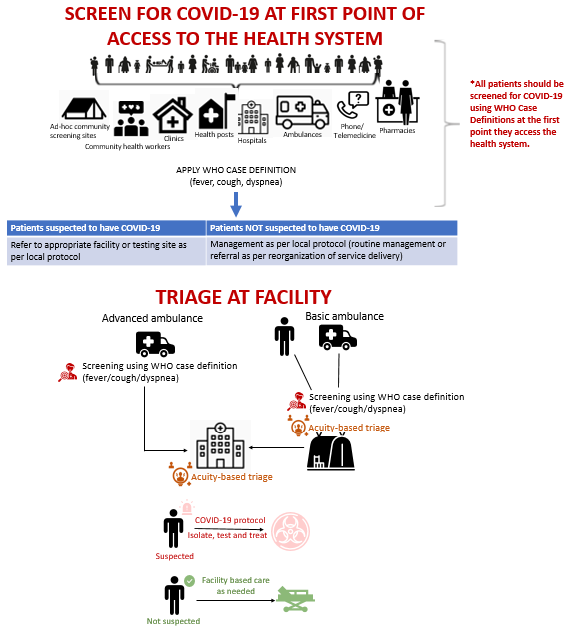 2. "Модель централизованной координации" (передача заболевания в сообществе)Пример сценария: в период передачи заболевания в сообществе требуется множество зон для лечения COVID-19; рекомендуется применять модель централизованной координации при направлении на лечение.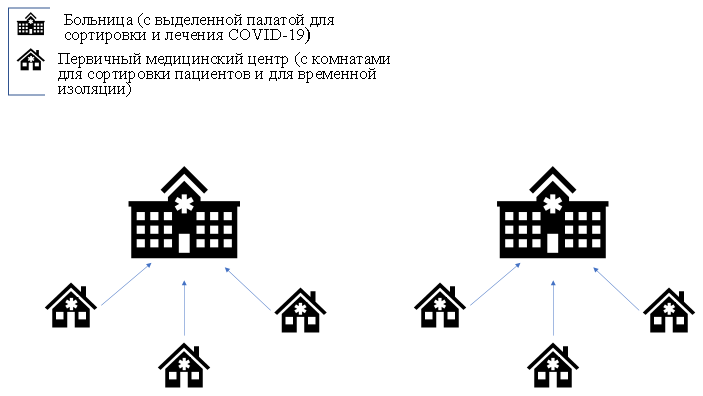 Литература1. Wu Z, McGoogan JM. Characteristics of and Important Lessons From the Coronavirus Disease 2019 (COVID-19) Outbreak in China: Summary of a Report of 72 314 Cases From the Chinese Center for Disease Control and Prevention. JAMA. 2020. doi: 10.1001/jama.2020.2648. [Epub ahead of print]2. Ministero della Salute. Nuovo coronavirus: Cosa c' da sapere. http://www.salute.gov.it/portale/documentazione/p6_2_8.jsp?lingua=italiano (accessed 18 March 2020).3. World Health Organization. Critical preparedness, readiness and response actions for COVID-19.4. World Health Organization. Emergency Medical Teams Initiative: Guidance and Publications.5. World Health Organization. Considerations for quarantine of individuals in the context of containment for coronavirus disease (COVID-19).6. World Health Organization. Infection prevention and control during health care when COVID-19 is suspected.7. World Health Organization. Basic Emergency Care: approach to the acutely ill and injured.8. Pan American Health Organization. Prehospital Emergency Medical Services Readiness Checklist for COVID-19: Instructive.9. World Health Organization. Rational use of personal protective equipment for coronavirus diseases (COVID-19).Тяжесть случая заболевания, факторы риска <1>РекомендацииЛегкая форма;Форма средней тяжести, без факторов рискаПациент должен быть проинструктирован о самоизоляции и должен связаться с информационным центром по вопросам, связанным с COVID-19 для консультации по прохождению тестирования и получения иной информации.Проверьте случаи с подозрением на COVID-19 согласно лабораторно-диагностической стратегии.Изоляция/совместное содержание в:- медицинских учреждениях, если позволяют ресурсы;- общественных учреждениях (например, стадионах, спортзалах, отелях), имеющих доступ к быстрым медицинским консультациям (т.е. Смежный медицинский пункт по COVID-19/ пункт неотложной медицинской помощи - тип 1, дистанционная оказание медицинских услуг) <4>;Самоизоляция дома в соответствии с рекомендациями ВОЗ.Форма средней степени тяжести, при наличии факторов риска;Тяжелая форма;Критический случайПациент должен быть проинструктирован о том, чтобы как можно скорее самоизолироваться и позвонить на горячую линию COVID-19 для экстренного направления на лечение.Госпитализация для изоляции (или группового содержания) и стационарного лечения.Проведение лабораторной диагностики для случаев с подозрением на COVID-19 в соответствии со стратегией диагностики.СценарийПриоритетыПриоритетыОтсутствие случаев заболевания1.Установите протоколы скрининга и сортировки во всех точках доступа к системе здравоохранения, включая центры первичной медико-санитарной помощи, клиники, отделения неотложной помощи в больницах и перепрофилированные центры.Отсутствие случаев заболевания2.Настройте телефонную горячую линию COVID-19 и справочную систему для направления пациентов в соответствующее учреждение для клинической оценки и/или тестирования в соответствии с местным протоколом.Отсутствие случаев заболевания3.Установите палаты в медицинских учреждениях, предназначенные для пациентов с COVID-19.Отсутствие случаев заболевания4.Проводите активный поиск случаев заболевания, отслеживание и мониторинг контактов, карантин контактов и изоляцию пациентов с подозрением на COVID-19.Отсутствие случаев заболевания5.Подготовьтесь к следующему сценарию событий.Спорадические случаи1.Проводите скрининг и сортировку пациентов во всех точках доступа к системе здравоохранения, включая центры первичной медицинской помощи, клиники, отделения неотложной помощи в больницах и специально переоборудованные центры.Спорадические случаи2.Уход за всеми пациентами с подозрением на COVID-19 и пациентами с подтвержденным диагнозом COVID-19 должен проводиться в изоляции (или общей группе) в специально отведенном для лечения COVID-19 помещении в соответствии со степенью тяжести заболевания и потребностями в неотложной помощи для лечения (Таблица 1).Спорадические случаи3.Продолжайте быстрое и тщательное отслеживание контактов и помещение контактов в карантин.Спорадические случаи4.Подготовьтесь к следующему сценарию событий.Кластеры случаев1.Проверка и сортировка во всех точках доступа к системе здравоохранения, включая центры первичной медицинской помощи, клиники, отделения неотложной помощи в больницах и специально переоборудованные площадки.Кластеры случаев2.Уход за всеми пациентами с COVID-19 должен проводиться в специально выделенной зоне лечения, в зависимости от степени тяжести заболевания и потребностей в неотложной помощи в соответствии с рекомендациями, указанными в Таблице 1.Кластеры случаев3.Мобилизация путем перепрофилирования палат или отделений интенсивной терапии в палаты и больницы для лечения COVID-19.Кластеры случаев4.В случаях, когда медицинские учреждения больше не могут справиться с количеством пациентов с легкой формой болезни или болезнью средней степени тяжести, изолируйте пациентов, которые не подвержены высокому риску развития тяжелой формы (возраст < 60 лет, нет сопутствующих заболеваний), либо в перепрофилированных общественных учреждениях (например, стадионах, гимназиях, отелях или палатках), имеющих доступ к быстрым медицинским консультациям (т.е. через смежный специальный медицинский пункт COVID-19, дистанционных медицинских консультаций), или дома в соответствии с рекомендациями ВОЗ <5>. Если у пациента появляются симптомы, которые могут соответствовать осложнениям, обеспечьте быстрое направление пациента в больницу.Кластеры случаев5.Запланируйте новые здания и помещения для расширения системы здравоохранения, исходя из предположения, что число случаев будет удваиваться каждые 3 - 7 дней в зависимости от эффективности мероприятий общественного здравоохранения.Передача в сообществе1.Скрининг и сортировка во всех точках доступа к системе здравоохранения, включая центры первичной медицинской помощи, клиники, отделения неотложной помощи в больницах и специальные переоборудованные центры.Передача в сообществе2.Уход за всеми пациентами с COVID-19 должен проводиться в специально выделенной зоне лечения, в зависимости от степени тяжести заболевания и потребностей в неотложной помощи в соответствии с рекомендациями, указанными в Таблице 1.3.Расширяйте систему здравоохранения новыми структурами, созданными для оказания медицинской помощи, включая быстрое увеличение количества больниц, определенных для лечения пациентов с COVID-19.4.Новые больницы или временные помещения могут служить для улучшения ухода за пациентами с COVID-19 или обеспечения основных медицинских услуг, в зависимости от национальной стратегии.5.Пункты консультирования действуют по модели централизованной координации, при которой устанавливается центральное отделение для направления на лечение COVID-19, а все иные медицинские учреждения в каждом географическом районе направляют пациентов в ближайший центр (см. Путь направления на лечение b).6.Ведение всех пациентов с подтвержденным диагнозом с легкой и средней степенью тяжести заболевания при низких/средних факторах риска в специализированных перепрофилированных общественных учреждениях (например, стадион, в спортзал, отель или в палатка), имеющих доступ к быстрым медицинским консультациям (т. е. через смежный специальный медицинский пункт COVID-19, дистанционное оказание медицинских услуг) или дома в соответствии с рекомендациями ВОЗ и национальным или субнациональным потенциалом <5>. Если у пациента развиваются симптомы, которые могут соответствовать признакам тяжелой формы заболевания или осложнениям, обеспечьте быстрое помещение пациента в больницу.7.В зависимости от стратегии и возможностей тестирования, пациенты с легкой и средней степенью тяжести заболевания могут не проходить диагностическое тестирование. Таким пациентам может быть рекомендована самоизоляция в перепрофилированных общественных центрах, либо дома.Информирование общественностиСообщения должны включать следующее:Сообщения должны включать следующее:Сообщения должны включать следующее:Информирование общественности1.Симптомы COVID-19: различие между симптомами легкой и тяжелой формой болезни. Пациентов с легкой степень тяжести заболевания следует изолировать, чтобы уменьшить передачу заболевания, и попросить самоизолироваться дома и позвонить на информационную линию по COVID для получения рекомендаций по лабораторной диагностике и направлению на лечение. Пациенты с легкой и средней формой заболевания могут быть изолированы либо в медицинских учреждениях, перепрофилированных общественных учреждениях (например, стадион, спортзал, отель или палатка), имеющих быстрый доступ к медицинским консультациям (т.е. в прилегающем специализированном медицинском пункте COVID-19, дистанционное оказание медицинских услуг), либо дома. Тяжелобольные пациенты должны позвонить на горячую линию COVID для экстренной госпитализации в медицинском учреждении.Симптомы COVID-19: различие между симптомами легкой и тяжелой формой болезни. Пациентов с легкой степень тяжести заболевания следует изолировать, чтобы уменьшить передачу заболевания, и попросить самоизолироваться дома и позвонить на информационную линию по COVID для получения рекомендаций по лабораторной диагностике и направлению на лечение. Пациенты с легкой и средней формой заболевания могут быть изолированы либо в медицинских учреждениях, перепрофилированных общественных учреждениях (например, стадион, спортзал, отель или палатка), имеющих быстрый доступ к медицинским консультациям (т.е. в прилегающем специализированном медицинском пункте COVID-19, дистанционное оказание медицинских услуг), либо дома. Тяжелобольные пациенты должны позвонить на горячую линию COVID для экстренной госпитализации в медицинском учреждении.Информирование общественности2.Призыв ко всем гражданам соблюдать гигиену рук, мытье рук, дыхательную гигиену и физическое дистанцирование.Призыв ко всем гражданам соблюдать гигиену рук, мытье рук, дыхательную гигиену и физическое дистанцирование.Информирование общественности3.Информацию о местной круглосуточной телефонной горячей линии по COVID-19 или иному выделенному номеру для связи, по которому пациенты могут звонить для получения информации и указаний о том, когда и куда им следует обратиться за медицинской помощью.Информацию о местной круглосуточной телефонной горячей линии по COVID-19 или иному выделенному номеру для связи, по которому пациенты могут звонить для получения информации и указаний о том, когда и куда им следует обратиться за медицинской помощью.Информирование общественности4.Информацию о социальных сетях местных органов власти, ответственных за распространение конкретной информации о COVID-19.Информацию о социальных сетях местных органов власти, ответственных за распространение конкретной информации о COVID-19.Информирование общественности5.Информацию о координации действий местных органов власти, отделов общественного здравоохранения/районных медицинских работников, служб догоспитальной помощи (включая работников общественного здравоохранения, общественных медико-санитарных работников службы скорой медицинской помощи) и больницами.Информацию о координации действий местных органов власти, отделов общественного здравоохранения/районных медицинских работников, служб догоспитальной помощи (включая работников общественного здравоохранения, общественных медико-санитарных работников службы скорой медицинской помощи) и больницами.Готовность медицинских учреждений1.Проведите оценку готовности медицинских учреждений в целях анализа имеющегося потенциала по обеспечения мер реагирования.Проведите оценку готовности медицинских учреждений в целях анализа имеющегося потенциала по обеспечения мер реагирования.Готовность медицинских учреждений2.Введите или усильте протоколы скрининга и сортировки во всех точках первого контакта с системой здравоохранения, включая центры первичной медико-санитарной помощи, клиники и отделения неотложной помощи в больницах. <6>Введите или усильте протоколы скрининга и сортировки во всех точках первого контакта с системой здравоохранения, включая центры первичной медико-санитарной помощи, клиники и отделения неотложной помощи в больницах. <6>Готовность медицинских учреждений3.Убедитесь, что каждое учреждение способно обеспечить базовую неотложную помощь (БНП) для тяжелобольных пациентов, а затем активируйте систему перенаправления пациентов для прохождения лечения <7>.Убедитесь, что каждое учреждение способно обеспечить базовую неотложную помощь (БНП) для тяжелобольных пациентов, а затем активируйте систему перенаправления пациентов для прохождения лечения <7>.Готовность медицинских учреждений4.Разработайте план закупок и распределения средств индивидуальной защиты (СИЗ) и биомедицинского оборудования (включая кислород, вентиляторы легких), включая план на случай непредвиденных ситуаций.Разработайте план закупок и распределения средств индивидуальной защиты (СИЗ) и биомедицинского оборудования (включая кислород, вентиляторы легких), включая план на случай непредвиденных ситуаций.Готовность медицинских учреждений5.Разработайте политику ограничения посещений, например, в отношении посетителей больных с подтвержденным диагнозом или посетителей с острой респираторной инфекциейя (ОРИ), в том числе для родителей или опекунов, сопровождающих несовершеннолетних пациентов.Разработайте политику ограничения посещений, например, в отношении посетителей больных с подтвержденным диагнозом или посетителей с острой респираторной инфекциейя (ОРИ), в том числе для родителей или опекунов, сопровождающих несовершеннолетних пациентов.Готовность медицинских учреждений6.Оцените диагностические и лабораторные возможности, определите стратегию проведения лабораторной диагностики и прогнозируйте рост объема работ.Оцените диагностические и лабораторные возможности, определите стратегию проведения лабораторной диагностики и прогнозируйте рост объема работ.Готовность медицинского персонала1.Обеспечьте необходимое количество персонала для взаимодействия с с пациентами, посетителями и СМИ.Обеспечьте необходимое количество персонала для взаимодействия с с пациентами, посетителями и СМИ.Готовность медицинского персонала2.Укрепите меры по профилактике и контролю инфекций (ПКИ) для снижения риска заражения среди медицинских работников и развития внутрибольничной инфекции; это включает определение координаторов по ПКИ, обучение мерам ПКИ в отношении COVID-19, обеспечение доступности ключевых документов на всех уровнях оказания помощи (инструкции, коммуникационные материалы - визуальные оповещения для скрининга), внедрение политики приема посетителей и политики снабжения расходными материалами для ПКИ.Укрепите меры по профилактике и контролю инфекций (ПКИ) для снижения риска заражения среди медицинских работников и развития внутрибольничной инфекции; это включает определение координаторов по ПКИ, обучение мерам ПКИ в отношении COVID-19, обеспечение доступности ключевых документов на всех уровнях оказания помощи (инструкции, коммуникационные материалы - визуальные оповещения для скрининга), внедрение политики приема посетителей и политики снабжения расходными материалами для ПКИ.Готовность медицинского персонала3.Укрепите систему клинического ведения больных; проведите обучение по клиническому ведению пациентов с COVID-19 для персонала больницы, обеспечьте наличие ключевых руководящих документов (инструкции, руководство).Укрепите систему клинического ведения больных; проведите обучение по клиническому ведению пациентов с COVID-19 для персонала больницы, обеспечьте наличие ключевых руководящих документов (инструкции, руководство).Готовность медицинского персонала4.Разработайте планы укомплектования персоналом для выявления и надлежащего надзора за персоналом в целях перепрофилирования и возрастающей нагрузки на систему здравоохранения на уровне медицинского учреждения на основе локальной и национальной стратегии.Разработайте планы укомплектования персоналом для выявления и надлежащего надзора за персоналом в целях перепрофилирования и возрастающей нагрузки на систему здравоохранения на уровне медицинского учреждения на основе локальной и национальной стратегии.Готовность медицинского персонала5.Усильте меры по защите здоровья, безопасности и охране труда работников здравоохранения - предотвращение насилия, устранение усталости, доступ к медицинской помощи и социальной поддержке.Усильте меры по защите здоровья, безопасности и охране труда работников здравоохранения - предотвращение насилия, устранение усталости, доступ к медицинской помощи и социальной поддержке.Готовность реферальной системы (системы направления на лечения) <8>1.Сообщите подробную информацию о назначенных учреждениях для лечения COVID-19 во все командные и диспетчерские центры для соответствующей сортировки в пункт назначения.Сообщите подробную информацию о назначенных учреждениях для лечения COVID-19 во все командные и диспетчерские центры для соответствующей сортировки в пункт назначения.Готовность реферальной системы (системы направления на лечения) <8>2.Выделите транспортные средства и машины скорой помощи для всех пациентов с подозрением на COVID-19 или подтвержденных случаев COVID-19. Убедитесь, что меры ПКИ всегда соблюдаются во время выявления пациентов и их транспортировки <9> и что транспортные средства дезинфицируются должным образом.Выделите транспортные средства и машины скорой помощи для всех пациентов с подозрением на COVID-19 или подтвержденных случаев COVID-19. Убедитесь, что меры ПКИ всегда соблюдаются во время выявления пациентов и их транспортировки <9> и что транспортные средства дезинфицируются должным образом.Готовность реферальной системы (системы направления на лечения) <8>3.Рассмотрите вопрос о создании расширенного скрининга и соответствующих маршрутов перенаправления на лечение (например, амбулаторные клиники).Рассмотрите вопрос о создании расширенного скрининга и соответствующих маршрутов перенаправления на лечение (например, амбулаторные клиники).Определить зоны лечения COVID-19 в медицинских учреждениях1.Создайте зоны лечения COVID-19 в медицинских учреждениях (комнаты/палаты/отделения) или выделите отдельные больницы для лечения COVID-19.Создайте зоны лечения COVID-19 в медицинских учреждениях (комнаты/палаты/отделения) или выделите отдельные больницы для лечения COVID-19.Определить зоны лечения COVID-19 в медицинских учрежденияха.Помещения для проведения лечения COVID-19 должны быть спроектированы так, чтобы обеспечить выполнение всех необходимых действий по ПКИ.Определить зоны лечения COVID-19 в медицинских учрежденияхб.Помещения для проведения лечения COVID-19 должны быть спроектированы с учетом возможности проведения жизненно важной кислородной терапии. Большинству пациентов, госпитализированных с тяжелой формой болезни, понадобится кислород, а в ряде случаев потребуется вентиляция легких.Определить зоны лечения COVID-19 в медицинских учреждениях2.Составьте план на случай резкого увеличения числа пациентов с COVID-19.Составьте план на случай резкого увеличения числа пациентов с COVID-19.Определить зоны лечения COVID-19 в медицинских учрежденияха.План перепрофилирования палат для пациентов с тяжелой или критической формой болезни.Определить зоны лечения COVID-19 в медицинских учрежденияхб.План задействования общественных учреждений для изоляции пациентов с легкой формой или средней степенью тяжести болезни или план для самоизоляции пациентов дома.Определить зоны лечения COVID-19 в медицинских учреждениях3.Проведите переоценку критериев выписки пациентов и нахождения пациентов с COVID-19 во время периода восстановления.Проведите переоценку критериев выписки пациентов и нахождения пациентов с COVID-19 во время периода восстановления.Поддерживать систему обеспечения основными медицинскими услугами1.Создайте упрощенные, специально разработанные механизмы управления и координации для дополнения протоколов реагирования. Влияние перепрофилирования потенциала системы здравоохранения на лечение COVID-19 следует оценивать на регулярной основе.Создайте упрощенные, специально разработанные механизмы управления и координации для дополнения протоколов реагирования. Влияние перепрофилирования потенциала системы здравоохранения на лечение COVID-19 следует оценивать на регулярной основе.Поддерживать систему обеспечения основными медицинскими услугами2.Обеспечьте оказание основных медицинских услуг и предусмотрите, чтобы устойчивость функционирования учреждений не пострадали.Обеспечьте оказание основных медицинских услуг и предусмотрите, чтобы устойчивость функционирования учреждений не пострадали.Поддерживать систему обеспечения основными медицинскими услугами3.Оптимизируйте или модифицируйте платформы предоставления основных услуг в сфере здравоохранения.Оптимизируйте или модифицируйте платформы предоставления основных услуг в сфере здравоохранения.Поддерживать систему обеспечения основными медицинскими услугами4.Перераспределите кадровые ресурсы здравоохранения по мере необходимости.Перераспределите кадровые ресурсы здравоохранения по мере необходимости.Поддерживать систему обеспечения основными медицинскими услугами5.Разработайте консультативный механизм и механизм сотрудничества для определения приоритетов, не связанных с неотложной помощью.Разработайте консультативный механизм и механизм сотрудничества для определения приоритетов, не связанных с неотложной помощью.Отсутствие случаев болезниСпорадические случаиКластеры случаевПередача в сообществеПространство объекта, в том числе помещения для сортировкиОбычное пространство. Улучшенный скрининг и сортировка во всех точках первого доступа к системе здравоохранения.Отдельные зоны обслуживания пациентов с COVID-19 в медицинских учреждениях (например, инфекционное отделение, комнаты для неотложной помощи или отделение интенсивной терапии).Больше зон для ухода за пациентами, перепрофилированных для пациентов с COVID-19 в системе здравоохранения, особенно для пациентов с тяжелой формой заболевания.Увеличение мест для лечения тяжелых случаев заболевания в новых больницах или временных больницах.Штат сотрудниковОбычный персонал.Привлечение и обучение дополнительного персонала.Расширение штата (надзор за большим количеством персонала).Приложить все усилия, чтобы обеспечить достаточное количество сотрудников.Штат сотрудниковОбучить весь персонал безопасному распознаванию и уходу за пациентами с COVID-19. Создать целевую группу по обеспечению мер ПКИ.Привлечение и обучение дополнительного персонала.Расширение штата (надзор за большим количеством персонала).Приложить все усилия, чтобы обеспечить достаточное количество сотрудников.Штат сотрудниковОбучить весь персонал безопасному распознаванию и уходу за пациентами с COVID-19. Создать целевую группу по обеспечению мер ПКИ.Привлечение и обучение дополнительного персонала.Расширенная модель бригады по уходу с ротацией (рабочие смены) или разделением задач и соответствующими изменениями в обязанностях.Приложить все усилия, чтобы обеспечить достаточное количество сотрудников.Штат сотрудниковОбучить весь персонал безопасному распознаванию и уходу за пациентами с COVID-19. Создать целевую группу по обеспечению мер ПКИ.Привлечение и обучение дополнительного персонала.Расширенная модель бригады по уходу с ротацией (рабочие смены) или разделением задач и соответствующими изменениями в обязанностях.Модель расширенной медицинской помощи и дополнительные группы неотложной медицинской помощи (EMT). <4>СнабжениеРасходные материалы.Расширенный каталог расходных материалов с подробными протоколами использования.Сохранение, адаптация, повторное использование, когда это безопасно.Активировать планирование действий в чрезвычайных ситуациях, если критически важного оборудования не хватает.СнабжениеОборудовать палаты для лечения пациентов с COVID-19.Расширенный каталог расходных материалов с подробными протоколами использования.Сохранение, адаптация, повторное использование, когда это безопасно.Активировать планирование действий в чрезвычайных ситуациях, если критически важного оборудования не хватает.СнабжениеОборудовать палаты для лечения пациентов с COVID-19.Расширенный каталог расходных материалов с подробными протоколами использования.Активировать планирование на случай непредвиденных обстоятельств и закупки необходимого оборудования и материалов.Активировать планирование действий в чрезвычайных ситуациях, если критически важного оборудования не хватает.СнабжениеОборудовать палаты для лечения пациентов с COVID-19.Активировать расширенную цепочку местных поставок.Активировать планирование на случай непредвиденных обстоятельств и закупки необходимого оборудования и материалов.Активировать планирование действий в чрезвычайных ситуациях, если критически важного оборудования не хватает.СнабжениеОпределить необходимое оборудование и материалы, включая кислород.Активировать расширенную цепочку местных поставок.Активировать планирование на случай непредвиденных обстоятельств и закупки необходимого оборудования и материалов.Активировать планирование действий в чрезвычайных ситуациях, если критически важного оборудования не хватает.СнабжениеОпределить необходимое оборудование и материалы, включая кислород.Активировать расширенную цепочку местных поставок.Активировать планирование на случай непредвиденных обстоятельств и закупки необходимого оборудования и материалов.Определить распределение жизненно важных ресурсов для медработников и пациентов.СнабжениеОпределить необходимое оборудование и материалы, включая кислород.Подготовить национальную цепочку поставок.Активировать планирование на случай непредвиденных обстоятельств и закупки необходимого оборудования и материалов.Определить распределение жизненно важных ресурсов для медработников и пациентов.СнабжениеПодготовить расширенную местную цепочку поставок.Подготовить национальную цепочку поставок.Активировать планирование на случай непредвиденных обстоятельств и закупки необходимого оборудования и материалов.Определить распределение жизненно важных ресурсов для медработников и пациентов.СнабжениеПодготовить расширенную местную цепочку поставок.Подготовить национальную цепочку поставок.Национальная цепочка поставок.Определить распределение жизненно важных ресурсов для медработников и пациентов.СнабжениеПодготовить расширенную местную цепочку поставок.Подготовить национальную цепочку поставок.Национальная цепочка поставок.Активировать расширенную глобальную цепочку поставок.СнабжениеПодготовить расширенную местную цепочку поставок.Подготовить национальную цепочку поставок.Подготовить расширенную цепочку поставок на глобальном уровнеАктивировать расширенную глобальную цепочку поставок.Стандарт леченияОбычная помощь с повышением уровня осведомленности и учетом потребностей первых пациентов с COVID-19.Обычный уход и лечение для всех пациентов, в том числе с COVID-19.Определить основные услуги. Посменная работа.Рассмотреть возможность уменьшения числа встреч с пациентом на выборной основе, включая плановые хирургические процедуры.Массовая интенсивная терапия (например, открытая реанимация для пациентов, размещенных общей группой).Расширение зоны для проведения леченияНет требований к расширению.Выделить 10 койко-мест для пациентов с подозрением на COVID-19.Расширить зоны обслуживания пациентов с COVID-19 в 3 - 5 раз.Расширить зоны обслуживания пациентов с COVID-19 в 5 - 8 раз